VÝZKUMNÝ ÚSTAV ROSTLINNÉ VÝROBY v.v.i.Drnovská 507161 06 Praha 6-Ruzynětelefon: 233 022 111IČO: 00027006 DIČ: CZ00027006Objednávka číslo OB-2021-00000757Dodavatel	Číslo objednávky uvádějte na faktuře, jinak nebude faktura proplacenaZdeněk FantaŠkolská 115125301 HostiviceIČO: 43097529DIČ: 25301 HostiviceKlimatizace do LC.MS                                                                                                                               Kč 100 000,-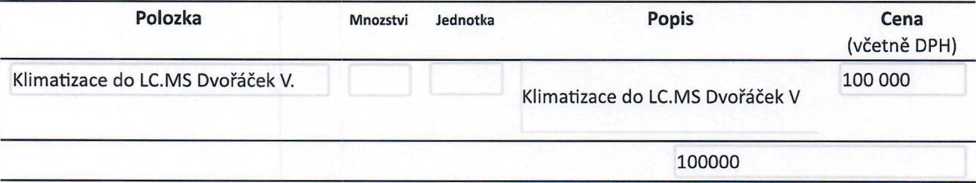 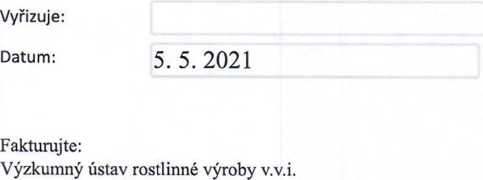 Drnovská 507 161 06 Praha 6IČO: 00027006DIČ: CZ 00027006Bank.spojení: 25635061/0100